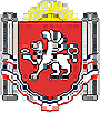 АДМИНИСТРАЦИЯ БЕРЕЗОВСКОГО СЕЛЬСКОГО ПОСЕЛЕНИЯРАЗДОЛЬНЕНСКОГО РАЙОНАРЕСПУБЛИКИ КРЫМПОСТАНОВЛЕНИЕ14.06. 2024 г.                        	                                      			№ 119село БерезовкаОб утверждении графика составленияпроекта бюджета муниципального образования Березовское сельское поселениеРаздольненского района Республики Крым на 2025 год и плановый период 2026 и 2027 годов		Руководствуясь статьями 169 и 184 Бюджетного кодекса Российской Федерации, Федеральным законом от 06.10.2003 года № 131-ФЗ «Об общих принципах организации местного самоуправления в Российской Федерации», Администрация Березовского сельского поселения ПОСТАНОВЛЯЕТ:Утвердить График составления проекта бюджета муниципального образования Березовское сельское поселение Раздольненского района Республики Крым на очередной 2025 финансовый год и плановый период 2026 и 2027 годов согласно приложения (прилагается).2. Обнародовать настоящее постановление  на информационных стендах населенных пунктов Березовского сельского поселения и на официальном сайте Администрации Березовского сельского поселения Раздольненского района Республики Крым ( http://berezovkassovet.ru/ , регистрация в качестве сетевого издания Эл № ФСС77-82823 от 04.03.2022г.) 3. Постановление вступает в силу со дня его официального обнародования.4. Контроль за исполнением настоящего постановления возложить на председателя Березовского сельского совета- главу Администрации Березовского сельского поселения.Председатель Березовского сельскогосовета – глава АдминистрацииБерезовского сельского поселения						А.Б. НазарПриложение к постановлению администрацииБерезовского сельского поселенияРаздольненского района Республики Крымот 14.06.2024г. № 119  План-графиксоставления проекта бюджета муниципального образования Березовское  сельское поселение Раздольненского района Республики Крым на 2025 финансовый год и плановый период 2026 и 2027 годов№Наименование мероприятия,документа, показателяОтветственный исполнительисполнительСрок представленияисполненияп/пНаименование мероприятия,документа, показателяОтветственный исполнительисполнительСрок представленияисполнения1Прогноз социально-экономического развития муниципального образования Березовское  сельское поселение Раздольненского района Республики Крым на 2025 финансовый год и плановый период 2026 и 2027 годовсектор по вопросам финансов и бухгалтерского учета до 25.10.20242Представление предложений    по оптимизации    и повышению эффективности бюджетных расходовсектор по вопросам финансов и бухгалтерского учета до 25.10.20243Прогноз поступления налоговых и неналоговых доходов бюджета муниципального образования Березовское  сельское поселение Раздольненского района Республики Крым на 2025 финансовый год и плановый период 2026 и 2027 годов в разрезе кодов бюджетной классификации РФ по формам, доведенным МФ РКсектор по вопросам финансов и бухгалтерского учета до 25.10.20244Проект основных направлений бюджетной и налоговой политики на 2025 финансовый год и плановый период 2026 и 2027 годовсектор по вопросам финансов и бухгалтерского учета до 25.10.20245Формирование кодов целевых статей расходов бюджета муниципального образования Березовское  сельское поселение Раздольненского района Республики Крым на 2025 финансовый год и плановый период 2026 и 2027 годовсектор по вопросам финансов и бухгалтерского учета до 01.10.20246Подготовка реестра расходных обязательств главного распорядителя бюджетных средств на 2025 финансовый год и плановый период 2026 и 2027 годовсектор по вопросам финансов и бухгалтерского учета до 01.10.20247Прогноз закупок для нужд муниципального образования 2025 финансовый год и плановый период 2026 и 2027 годовАдминистрация Березовскогосельского поселениядо 01.10.20248Подготовка постановления Администрации Березовского  сельского поселения Раздольненского района Республики Крым «О прогнозе социально-экономического развития развития Администрация Березовскогосельского поселениядо 01.10.2024развития муниципального образования Березовское сельское поселение Раздольненского района Республики Крым на очередной 2025 финансовый год и плановый период 2026 и 2027 годов»9Разработка проектов целевых муниципальных программ на очередной 2025 финансовый год и плановый период 2026 и 2027 годовАдминистрация Березовскогосельского поселениядо 25.10.202410Предоставление паспортов целевых муниципальных программ на очередной 2025 финансовый год и плановый период 2026 и 2027 годовАдминистрация Березовскогосельского поселениядо 25.10.202411Формирование реестра расходных обязательств Березовского сельского поселения Раздольненского района Республики Крым на 2025 финансовый год и плановый период 2026 и 2027 годовсектор по вопросам финансов и бухгалтерского учета до 25.10.202412Формирование и представление проекта бюджета муниципального образования Березовское  сельское поселение Раздольненского района Республики Крым на очередной 2025 финансовый год и плановый период 2026 и 2027 годов на согласование депутатской комиссии Березовского сельского совета сектор по вопросам финансов и бухгалтерского учета до 25.10.202413Подготовка пояснительной записки к проекту решения Березовского сельского совета Раздольненского района Республики Крым «О бюджете муниципального образования Березовское  сельское поселение Раздольненского района Республики Крым на 2025 год и плановый период 2026 и 2027 годов»сектор по вопросам финансов и бухгалтерского учета до 25.10.202414Проведение публичных (общественных) слушаний проекта бюджета муниципального образования Березовское сельское поселение Раздольненского района Республики Крым на очередной 2025 финансовый год и плановый период 2026 и 2027 годовАдминистрация Березовскогосельского поселения15Представление проекта бюджета муниципального образования Березовское сельское поселение Раздольненского района Республики Крым на очередной 2025 финансовый год и плановый период 2026 и 2027 годов на заседание Березовского сельского совета Раздольненского района Республики КрымАдминистрация Березовскогосельского поселениядо 01.12.2024